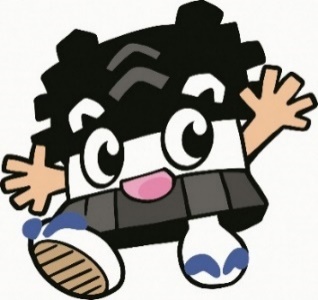 「子どもとどう向き合ったらよいかわからない」「我が子をどう育てたら良いのだろう」「本を読んでも、誰に聞いても、どうすべきかわからない」そんな保護者の皆様が、子どもとの接し方や親としての心がまえ等について楽しく学べるよう、学校やPTA等で開催される学習会に専門の講師を派遣します。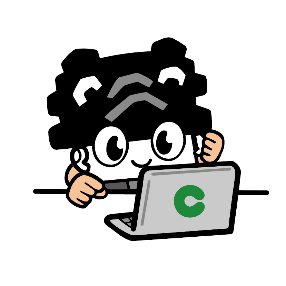 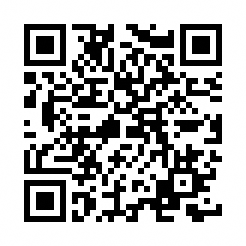 